План самостоятельной работы учащегося 6 класса по русскому языкуIII четвертьНомер урока: 59Раздел: Выдающиеся личности народа Казахстана Тема урока: Выдающиеся личности в искусстве Казахстана.                      - Ь – в середине и в конце числительныхЦель урока: научишься правильно писать -ь- в числительных; исправлять ошибки в предложениях.ИЗУЧИ!!! Правило на стр.34УСТНО!!! стр.33-34 упр.315 Прочитайте схему. Расскажите по ней о первой казахской опере «Кыз-Жибек» композитора Евгения Бруссиловского.УСТНО!!! стр.34 упр.316 Б Посмотрите видеосюжет «Премьера оперы «Кыз-Жибек» прошла в «Астана Опера» (см. текст на с.180)Посмотри видеоурок   https://youtu.be/qmL3VB-NYBs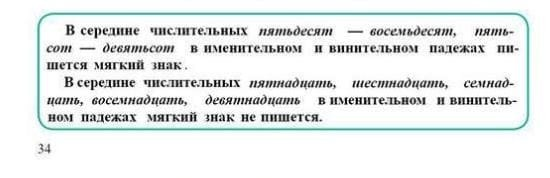 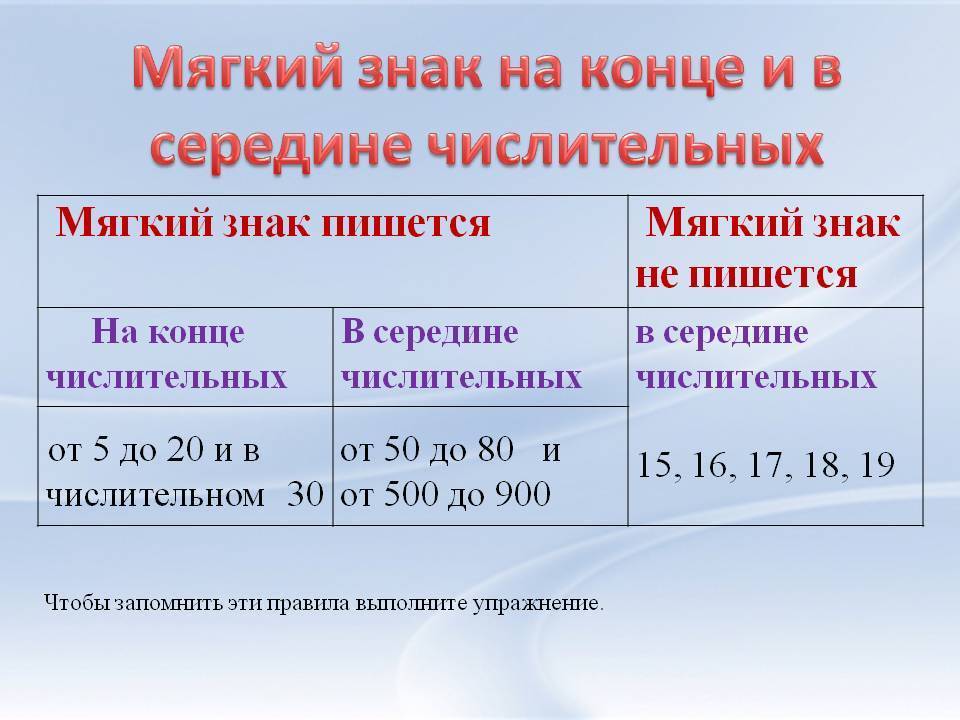 ПИСЬМЕННО!!! Стр.35 упр.318 Спишите числительные, вставляя, где нужно, мягкий знак.УСТНО!!! Стр.35 упр.319 Внимательно изучите схему.ПИСЬМЕННО!!! Стр.35 упр.320А Прочитайте предложения. Вставьте на место пропусков слова и словосочетания а) – е):ИЗУЧИ И ЗАПОМНИ !!!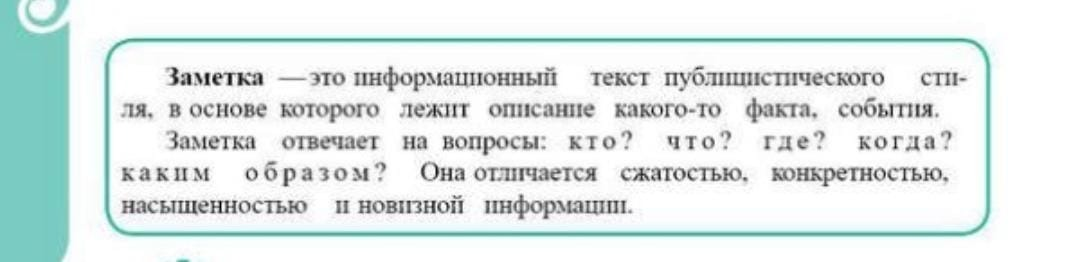 УСТНО!!! стр.36 упр.321А Прочитайте заметку в газетеВыполненные задания отправить на проверку.Д/З: параграф 22, ВЫУЧИ ПРАВИЛА ! стр.37 упр.322 Б 